中鋼的對社區影響第二十七條 等級：進階資料來源：2018年中鋼企業社會責任報告書中鋼在社區經營上不僅有產學合作專案促進在地購買，並與社區居民有社團、教育、就職、急難救助等互動。更設有幼稚園及加分機制，鼓勵在地子弟留鄉企業概述中國鋼鐵股份有限公司於民國60年12月，主要產品為鋼板、條鋼、線材、熱軋、冷軋、電鍍鋅鋼捲、電磁鋼捲及熱浸鍍鋅鋼捲等鋼品，以及鈦基/鎳基合金。產品約69%內銷，31%外銷，國內市占率逾50%，為目前國內最大鋼鐵公司；外銷主要對象為中國大陸(含香港)、日本、東南亞。中鋼曾獲選道瓊世界永續指數(DJSI)產業領袖(Industry Leader)企業、106年獲選富時社會責任指數(FTSE4Good Emerging Index)成分股。另外，本公司也於103至107年間，獲DJSI及RobecoSAM評選為國際鋼鐵業的產業領袖(Industry Leader)、金獎(Gold Class)及銀獎(Silver Class)企業等榮譽。近年來，中鋼為發揮經營綜效而多角化經營，目前轉投資事業共有26家，業務範圍涵蓋鋼鐵核心、工程事業、工業材料、物流事業，以及服務投資等五大事業群。案例描述中鋼定期舉辦與小港區(在地)居民社團及同樂活動、急難救助金、低收入戶問問金等。中鋼職工聯合福利委員會設有中鋼幼稚園著急企業及當地學子，舉辦國小暑期夏令營、國小戶外教學參觀廠區，並設立獎學金及贊助小港區學校更新教學設備。於「小港區弟子參加中鋼公司新進人員徵選獎勵作業要點」規定當地設籍的子弟筆試享有加成計分之優惠，鼓勵在地社區加入。生產製造的過程中注重在地採購並記錄(如下圖)。與學校、協會等進行產學合作，提升在地產品效能及培植生產技術。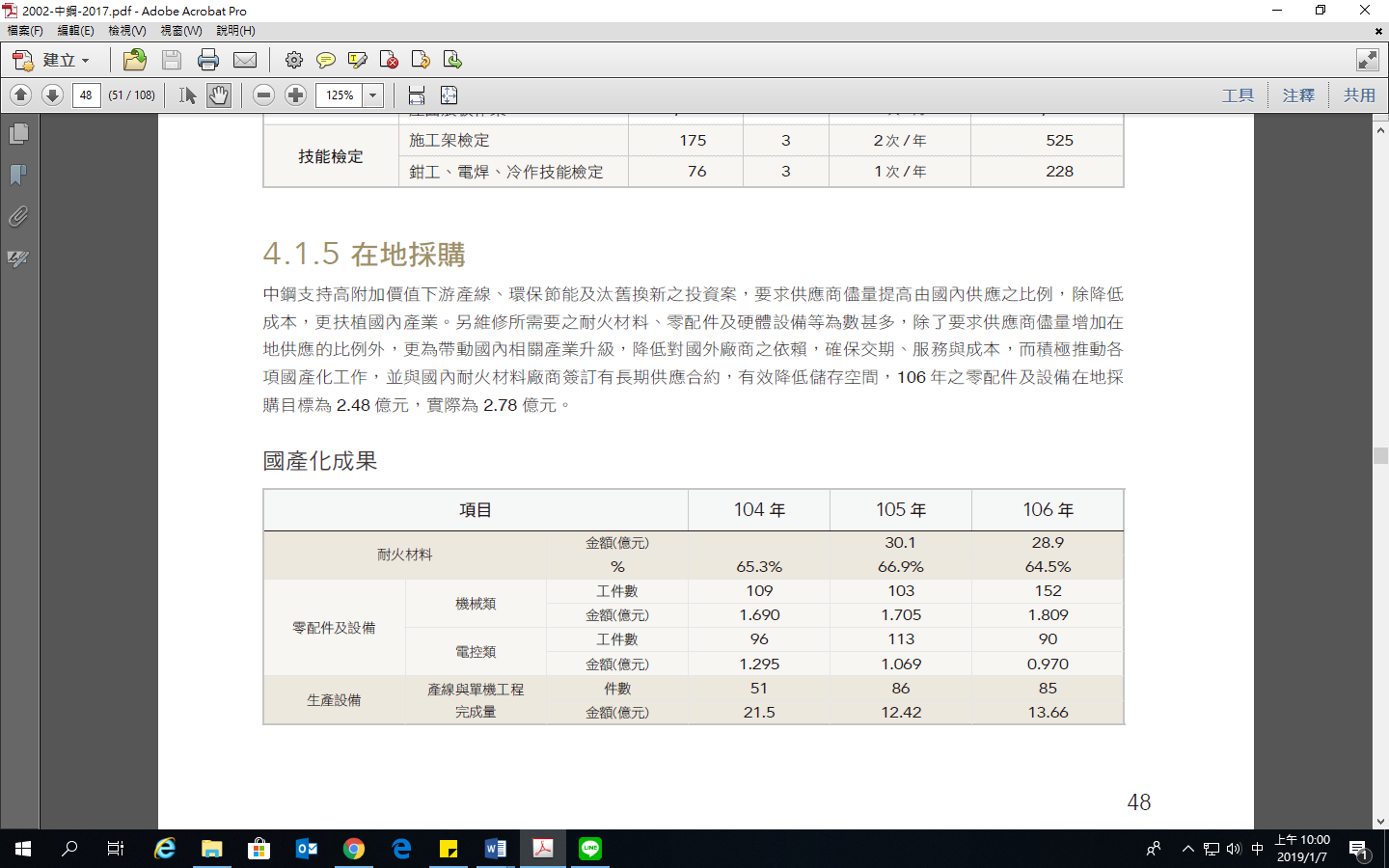 